Возможности: привлечение к сверхурочной работе дистанционного работника, в трудовом договоре которого установлен определенный режим рабочего времени и времени отдыха, осуществляется на общих основаниях.Эксперт ГИТ в консультации дал разъяснения о сверхурочной работе дистанционных работников. Согласно ч. 1 ст. 312.4 ТК РФ, дистанционный работник вправе определять самостоятельно режим рабочего времени и времени отдыха, если иное не предусмотрено в трудовом договоре.Рабочее время дистанционных работников не закреплено трудовым договоромЭксперт ГИТ отмечает, если трудовым договором с таким работником не предусмотрено никаких положений, регламентирующих использование им рабочего времени, то работодателю невозможно квалифицировать те или иные периоды работы как работу в выходной день или сверхурочную работу. Эксперт ГИТ считает, что при самостоятельном установлении режима труда и отдыха работник сам несет ответственность за возможные переработки, поскольку сверхурочная работа всегда должна выполняться не только за пределами нормы рабочего времени, но и по прямому указанию работодателя (ст. 99 ТК РФ). Если инициативы работодателя не было, то не было и факта привлечения к сверхурочной работе.Рабочее время дистанционных работников закреплено трудовым договоромЕсли в трудовом договоре дистанционного работника установлен определенный режим рабочего времени и времени отдыха, то привлечение его к сверхурочной работе осуществляется на общих основаниях. Оформить привлечение к сверхурочной работе дистанционного работника можно путем обмена электронными документами. В табеле учета рабочего времени эксперт ГИТ рекомендует сверхурочную работу отмечать буквенным кодом (С) или цифровым кодом (04) с указанием количества времени, отработанного сверхурочно. При этом, по мнению эксперта ГИТ, в табеле учета рабочего времени можно отмечать только отклонения от нормы. Согласно ст. 91 ТК РФ, которая распространяется в том числе на дистанционных работников (если в трудовом договоре не указано иное), работник должен отрабатывать общеустановленную норму рабочего времени - 40 часов в неделю. При отсутствии подобных периодов подразумевается, что работник отработал установленную для него норму рабочего времени.Калужская областная организация Профсоюза работников народного образования и науки РФ Тел.факс: 57-64-69,  prokaluga@mail.ruКалуга, июнь, 2020Риски: срок действия гражданско-правовых договоров работодателя о выполнении работ или оказании услуг с третьими лицами не может служить основанием для заключения с работником срочного трудового договора для выполнения этих работ (оказания услуг).В Постановлении от 19.05.2020 N25-П КС РФ рассмотрел дело о проверке конституционности абз.8 ч.1 ст.59 ТК РФ, согласно которому срочный трудовой договор заключается с лицами, принимаемыми для выполнения заведомо определенной работы в случаях, когда ее завершение не может быть определено конкретной датой.Работодатель на основании п. 2 ч. 1 ст. 77 ТК РФ  расторг с гражданином срочный трудовой договор, который ранее ежегодно перезаключался между сторонами на новый срок (1 год). Работник обратился в суд с требованием о восстановлении на работе и признании трудового договора бессрочным.Однако суды встали на сторону работодателя и отказались признать трудовые отношения постоянными. В качестве обоснования данной позиции суды указывали, что ежегодное заключение с работником срочного трудового договора было обусловлено тем, что выполняемая работа была ограничена сроком действия гражданско-правового договора об оказании услуг, заключенного между работодателем и заказчиком услуг.Работник обратился в КС РФ с целью признания абз. 8 ч. 1 ст. 59 ТК РФ не соответствующим Конституции РФ, поскольку данная норма позволяет работодателю многократно заключать с работниками срочные трудовые договоры на выполнение одной и той же работы в целях обеспечения исполнения своих обязательств по заключенным им гражданско-правовым договорам об оказании услуг.КС РФ, рассматривая данное дело, указал, что:- увязывание срока трудового договора со сроком действия заключенного работодателем с третьим лицом гражданско-правового договора возмездного оказания услуг – означает, что работник должен разделять с работодателем риски в его экономической деятельности, а это приводит к искажению существа трудовых отношений и нарушению баланса конституционных прав и свобод работника и работодателя;- заключение срочного трудового договора в соответствии с абз. 8 ч. 1 ст. 59 ТК РФ будет правомерным лишь при условии, что работа, для выполнения которой заключается соответствующий трудовой договор, объективно носит конечный, и в этом смысле – срочный, характер, что, в свою очередь, исключает возможность продолжения трудовых отношений между сторонами данного договора после завершения указанной работы.Вместе с тем, КС РФ признал абз. 8 ч. 1 ст. 59 ТК РФ - не противоречащим Конституции РФ, и определил конституционно-правовой смысл указанной нормы, который является общеобязательным и исключает любое иное его истолкование в правоприменительной практике:абз. 8 ч. 1 ст. 59 ТК РФ - не предполагает заключения с работником срочного трудового договора в целях обеспечения исполнения обязательств работодателя по заключенным им гражданско-правовым договорам об оказании услуг, относящихся к его уставной деятельности, а также последующего увольнения работника в связи с истечением срока трудового договора, если срочный характер трудовых отношений обусловлен исключительно ограниченным сроком действия указанных гражданско-правовых договоров.Иными словами, из ограниченного срока действия договоров оказания услуг, заключенных работодателем с заказчиками услуг - не вытекает срочный характер работы сотрудников, участвующих в предоставлении таких услуг.Калужская областная организация Профсоюза работников народного образования и науки РФ Тел.факс: 57-64-69,  prokaluga@mail.ruКалуга, июнь, 2020Калужская областная организация Профсоюза работников народного образования и науки РФ Тел.факс: 57-64-69,  prokaluga@mail.ruКалуга, июнь, 2020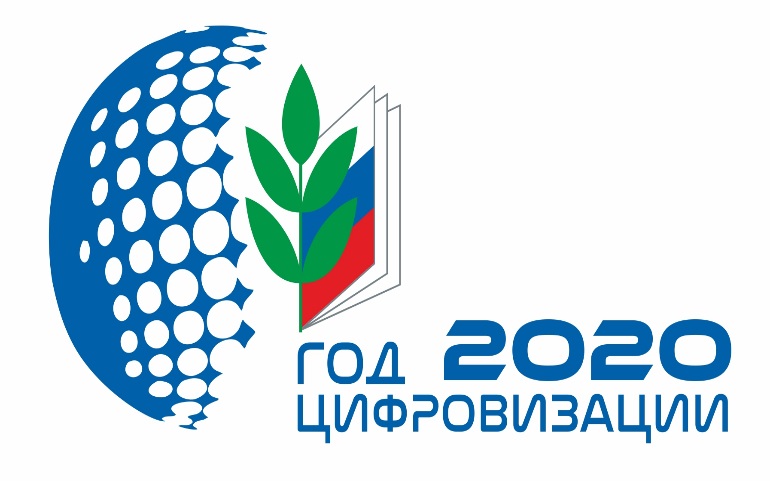 